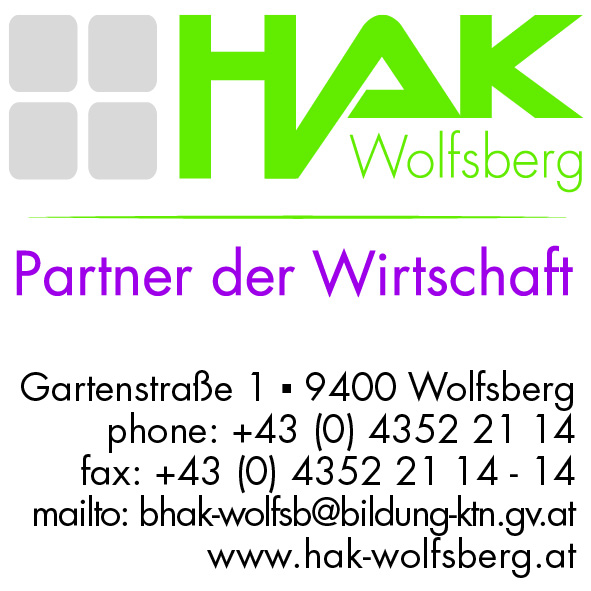 VoraussetzungenPositiver Abschluss der 8. Schulstufe (ausgenommen sind die Pflichtgegenstände Latein und Geometrisches Zeichnen sowie schulautonome Pflicht- und Schwerpunktgegenstände).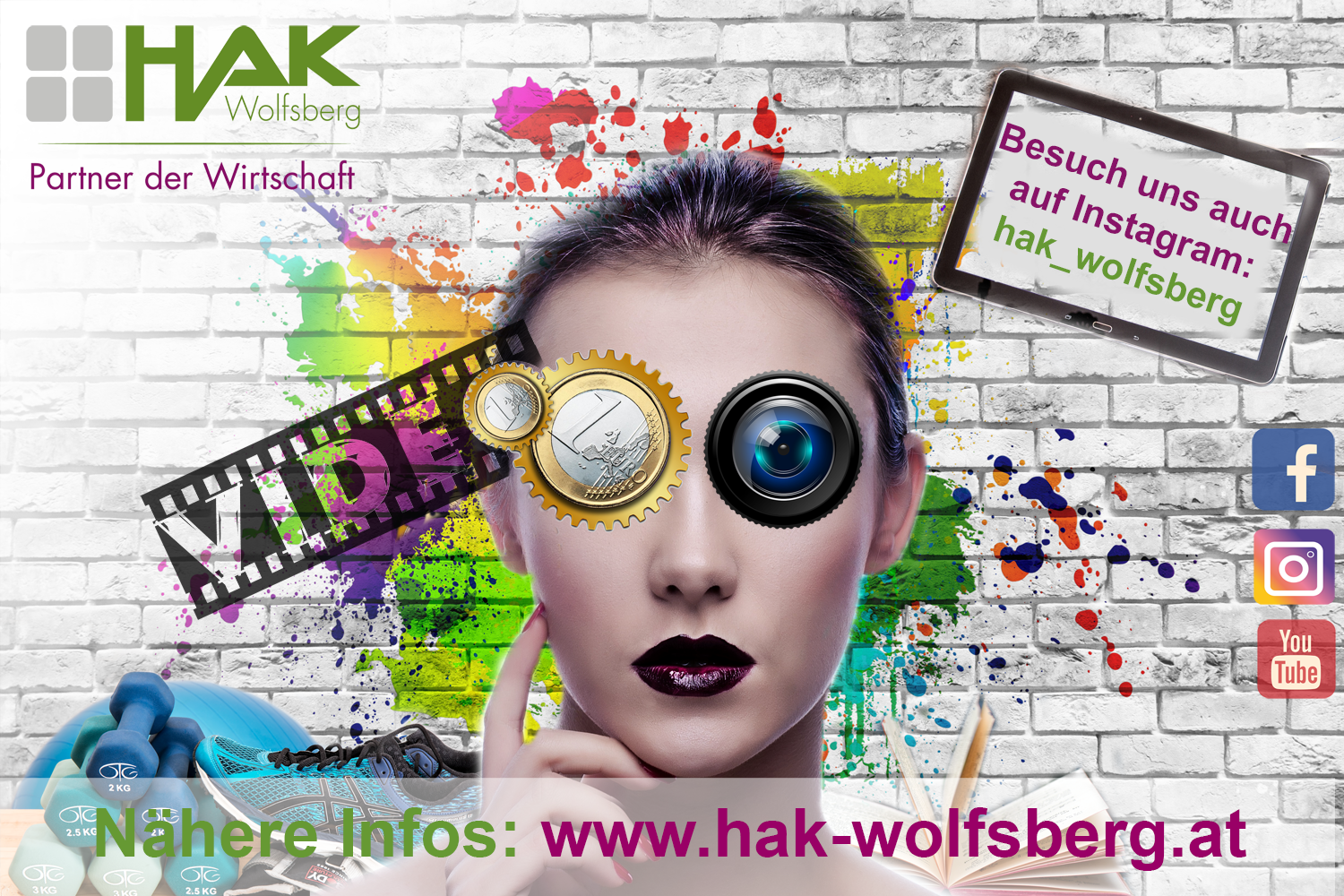 Aufnahme
Schuljahr 2024/25Anmeldung09. – 29. Februar 202409. Februar 2024 (Zeugnistag) bis 15:00 UhrWährend der Semesterferien und danach in der Zeit von 08:00 – 12:00 UhrPersönliche AnmeldungVorlage der Schulnachricht im OriginalElterngesprächeEnde Juni 2024AufnahmeprüfungenDienstag, 2. Juli 2024, ab 08:00 Uhr schriftlichMittwoch, 3. Juli 2024, ab 08:00 Uhr mündlichEndgültige AufnahmeNach Vorlage des Jahreszeugnisses bis spätestens 12. Juli 2024Schulbeginn 2024/25Montag, 09. September 2024, 08:00 UhrINFO-NIGHTTag der offenen Tür16. November 2023Nach Voranmeldung!ab 19:00 Uhr, Bundesschulzentrum30. November 20238:00 bis 12:00 Uhr, BundesschulzentrumIndividuelle FührungenBei Interesse, im Anschluss an den Schul-betrieb – ab Dezember 2023Nach Voranmeldung!KontaktAusgangsschuleAufnahmeprüfung für 5-jährige HAKAHSneinMittelschuleStandard AHSStandard (D, E, M) Sehr gut oder GutStandard (D, E, M) BefriedigendStandard (D, E, M) GenügendneinneinjajaPolytechnische Schulenein